«Проверено»Зам.директора УВРМагамадова З.К.___________________3.09.2014 годКРАТКОСРОЧНЫЙ ПЛАН Ход урокаСОЗДАНИЕ КОЛЛАБОРАТИВНОЙ СРЕДЫОрганизация начала урока. Приветствие класса. Ободрить похвалить класс и настроить на урок.Постановка образовательных, воспитательных, развивающих задачСообщение темы и цели урокаУчитель: Ребята, тема нашего урока «Действия над векторами» (Слайд 1). Сегодня мы рассмотрим правила треугольника и параллелограмма сложения векторов в пространстве; изучим правило сложения нескольких векторов в пространстве и его применение при нахождении векторных сумм, не прибегая к рисункам; рассмотрим правила умножения вектора на число и основные свойства этого действия, а так же их применение при решении задач. (Слайд 2).2. Актуализация знаний (Устная работа)Учащиеся отвечают на вопросы учителя. Если учащиеся затрудняются ответить, учитель помогает.Учитель: 1вопрос. Что называется вектором в пространстве? Его обозначения.Ученик: Отрезок, для которого указано, какой из его концов считается началом, а какой концом, называетсявектором.Учитель: 2 вопрос. Что называется длиной вектора? Ее обозначение.Ученик: Длиной ненулевого вектора  называется длина отрезка АВ.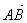 Учитель: 3 вопрос. Какой вектор называется нулевым?Ученик: Любая точка пространства может рассматриваться как вектор. Такой вектор называется нулевым.Учитель: 4 вопрос. Какие векторы называются коллинеарными?Ученик: Два ненулевых вектора называются коллинеарными, если они лежат на одной прямой или на параллельных прямых.Учитель: 5 вопрос. Какие векторы называются сонаправленными? Обозначение.Ученик: Если два ненулевых вектора и  коллинеарны и если при этом лучи АВ и СД сонаправленны, то векторы и  называются сонаправленными. .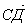 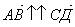 Учитель: 6 вопрос. Какие векторы называются противоположно направленными? Обозначение.Ученик: Если два ненулевых вектора и  коллинеарны и если при этом лучи АВ и СД противоположно направленны, то векторы и  называются противоположно направленными. .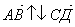 Учитель: 7 вопрос. Каким (сонаправленным или противоположно направленным) принять нулевой вектор?Ученик: Нулевой вектор принято считать сонаправленным с любым вектором.ОСНОВНАЯ ЧАСТЬПовторение   Выразить через векторы  и :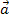 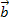 1) 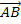 2) 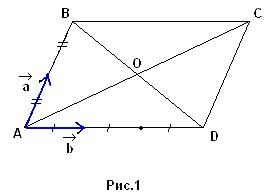 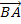 3) 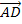 4) 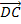 5) 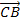 6) 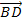 7) 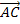 8) 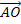 9) 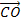 10) 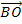 11) 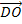 Ответы: 1) 2, 2) -2, 3) 3, 4) 2, 5) -3, 6) 3-2, 7) 2+3, 8) +, 9) --, 10) -, 11) -+.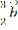 2. Найти длины этих векторов, если ,  и угол между ними 300.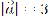 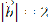 Ответы: 1) 6, 2) 6, 3) 6. 4) 6, 5) 6, 6) , 7) , 8) , 9) , 10) , 11).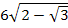 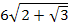 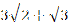 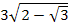 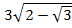 3. Найти скалярное произведение векторов, если ,  и угол между ними 300:1) •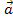 2)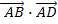 3)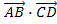 4) 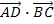 Ответы: 1) , 2) , 3) -36, 4) 36.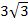 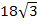 4. Найти координаты векторов, если  и :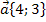 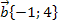 1)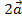 2) 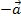 3) 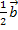 4) 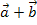 5) 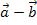 6) 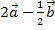 7) 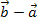 8) .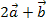 Ответы: 1) , 2) , 3) , 4) , 5) , 6) , 7) , 8) .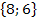 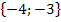 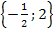 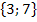 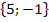 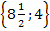 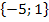 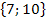 5. Найти длины векторов, если  и :1) 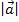 2) 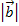 3) 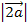 4) 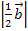 5) 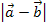 6) 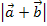 7) 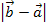 Ответы: 1) 5, 2) , 3) 10, 4) , 5) , 6) , 7) .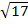 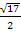 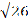 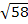 6. Найти скалярное произведение векторов, если  и :1)  •2)  •3) 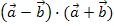 Ответы: 1) 8, 2) 8, 3) 8.7. Точки N(0;7), P(5;7), K(5;3), M(0;3) вершины четырёхугольника NPKM. Докажите, что это прямоугольник (двумя способами) и найдите его площадь и периметр.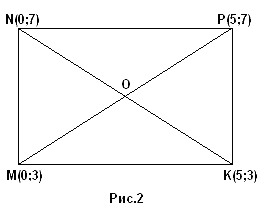  Дано:четырёхугольник NPKMN(0;7), P(5;7), K(5;3), M(0;3)Док-ть:NPKM прямоугольникНайти: S , P.Доказательство.==5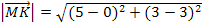 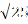 ==5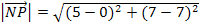 ==4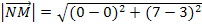 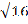 ==4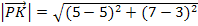 I способ.Таким образом, в четырёхугольнике NPKM противоположные стороны равны (MK=NP и NM=PK), следовательно NPKM – параллелограмм.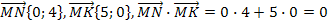 Если скалярное произведение векторов равно нулю, то векторы перпендикулярны, т.е. углы параллелограмма NPKM прямые, значит NPKM – прямоугольник по определению.II способ.Используем признак прямоугольника: если в параллелограмме диагонали равны, то этот параллелограмм – прямоугольник.==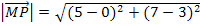 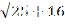 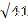 ==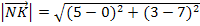 Значит, MP=NK, т.е. диагонали параллелограмма NPKM равны, следовательно NPKM – прямоугольник.Решение.S=4 * 5=20 кв.ед., P=(4+5)•2=18Ответ: 20 кв. ед., 18.РЕФЛЕКСИЯДоволен ли ты тем, как прошел урок?• Было ли тебе интересно на уроке?• Сумел ли ты получить новые знания?• Был ли ты активен на уроке? • Сумел ли ты показать свои знания и умения по теме?• Учитель был внимателен к тебе?• С каким чувством ты будешь выполнять домашнее задание?Урок №2 Геометрия3.09.2014г.11    классТема: Повторение. Векторы на плоскостиТема: Повторение. Векторы на плоскостиТема: Повторение. Векторы на плоскостиОсновные цели и задачи урокаЦели уроков:  повторить  обобщить и систематизировать тему, совершенствовать действия над векторами, развивать логическое мышление.Образовательные: повторение теоретических сведений по теме; рассмотрение правил треугольника и параллелограмма сложения векторов в пространстве, законы сложения векторов; изучение правил сложения нескольких векторов в пространстве и его применение при нахождении векторных сумм, не прибегая к рисункам; рассмотрение правил умножения вектора на число и основные свойства этого действия, а так же их применение при решении задач.Развивающие: развитие памяти, математической речи, наблюдательности, развитие графических навыков у учащихся.Воспитательные: формирование культуры ученического труда.Цели уроков:  повторить  обобщить и систематизировать тему, совершенствовать действия над векторами, развивать логическое мышление.Образовательные: повторение теоретических сведений по теме; рассмотрение правил треугольника и параллелограмма сложения векторов в пространстве, законы сложения векторов; изучение правил сложения нескольких векторов в пространстве и его применение при нахождении векторных сумм, не прибегая к рисункам; рассмотрение правил умножения вектора на число и основные свойства этого действия, а так же их применение при решении задач.Развивающие: развитие памяти, математической речи, наблюдательности, развитие графических навыков у учащихся.Воспитательные: формирование культуры ученического труда.Ожидаемые результаты освоения темыУчащиеся  должны: Знать, что такое вектор, векторы на плоскости, коллинеарные и неколлинеарные векторы, действия над векторамиУметь выполнять действия над векторами, читать чертежи и определять как направлен вектор, находить длину вектораУчащиеся  должны: Знать, что такое вектор, векторы на плоскости, коллинеарные и неколлинеарные векторы, действия над векторамиУметь выполнять действия над векторами, читать чертежи и определять как направлен вектор, находить длину вектораКлючевые идеи урокаНовые подходы в преподавании и обучении,- диалоговое обучение,- обучение тому, как обучаться, Оценивание для обучения и оценивание обучения. Формативное  оценивание учащихся (похвала, одобрение, предложение, совет, аплодисменты), рефлексия. Обучение критическому мышлению. Управление и лидерство в преподавании, ИКТ.  Обучение талантливых и одарённых детей. Преподавание и обучение в соответствии с возрастными особенностямиНовые подходы в преподавании и обучении,- диалоговое обучение,- обучение тому, как обучаться, Оценивание для обучения и оценивание обучения. Формативное  оценивание учащихся (похвала, одобрение, предложение, совет, аплодисменты), рефлексия. Обучение критическому мышлению. Управление и лидерство в преподавании, ИКТ.  Обучение талантливых и одарённых детей. Преподавание и обучение в соответствии с возрастными особенностямиТип урокаповторениеповторениеМетоды обученияНаглядный (презентация), словесный (беседа, объяснение), практический, частично поисковыйНаглядный (презентация), словесный (беседа, объяснение), практический, частично поисковыйФормы организации учебной деятельности учащихсяфронтальная; групповая; парная; индивидуальная.фронтальная; групповая; парная; индивидуальная.Используемые интерактивные методы обученияВзаимооценивание, Групповая работа, Индивидуальная работа, СамооцениваниеВзаимооценивание, Групповая работа, Индивидуальная работа, СамооцениваниеПрименение модулейОбучение тому, как обучаться, Обучение критическому мышлению, Оценивания для обучения, Использование ИКТ в преподавании   и обучения, возрастные особенности Обучение тому, как обучаться, Обучение критическому мышлению, Оценивания для обучения, Использование ИКТ в преподавании   и обучения, возрастные особенности Оборудование и материалыУчебник, Интерактивная доска, презентацияУчебник, Интерактивная доска, презентация